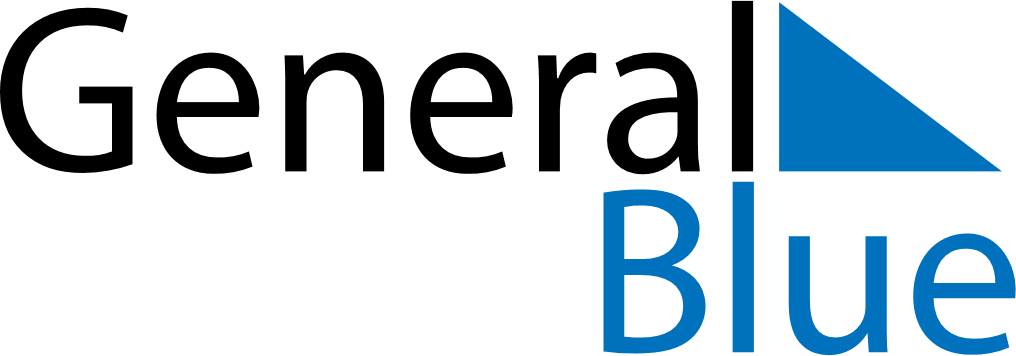 March 2018March 2018March 2018March 2018PeruPeruPeruMondayTuesdayWednesdayThursdayFridaySaturdaySaturdaySunday12334567891010111213141516171718192021222324242526272829303131Maundy ThursdayGood Friday